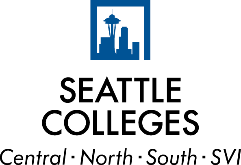 BOARD OF TRUSTEES 2016-17 MEETING SCHEDULE Board of Trustees meetings begin with a study session or reception at 2:00 pm.  Regular meeting agenda sessions will begin at 3:00 p.m.  Dates and locations of the meetings are noted below. All meetings are on the second Thursday of the month. September 8 North Seattle College 	 North Seattle College 	 9600 College Way North Seattle, WA  98103 October 13	 South Seattle College South Seattle College  6000 16th Avenue SWSeattle, WA  98106 November 10 Seattle Central College 1701 Broadway Seattle, WA  98122 December 8 District Office 	 1500 Harvard Avenue Seattle, WA  98122 January 12  North Seattle College 9600 College Way North Seattle, WA  98103 February 9  South Seattle College 6000 16th Avenue SW Seattle, WA  98106 March 9 	 Seattle Central College 1701 Broadway Seattle, WA  98122 April 13 	 District Office 	 1500 Harvard Avenue Seattle, WA  98122 May 11 	 North Seattle College 9600 College Way North Seattle, WA  98103 June 8 	 South Seattle College 6000 16th Avenue SW Seattle, WA  98106 July 13	 Seattle Central College 1701 Broadway Seattle, WA  98122 